	DOKUMENTASI	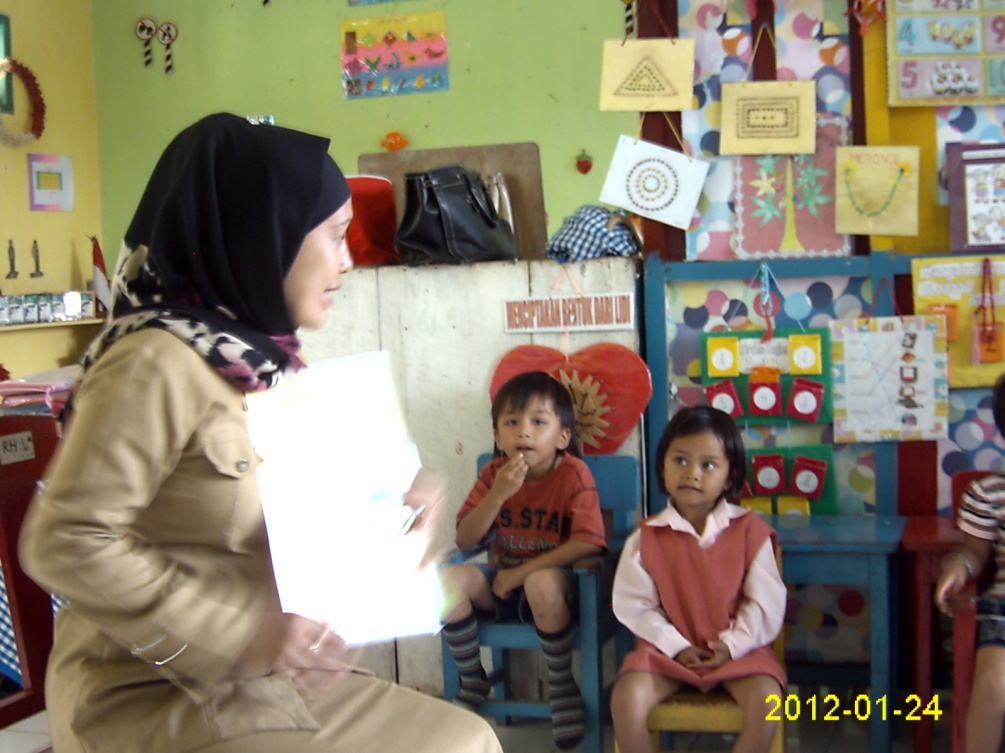 Guru Memulai Kegiatan Bercakap-cakap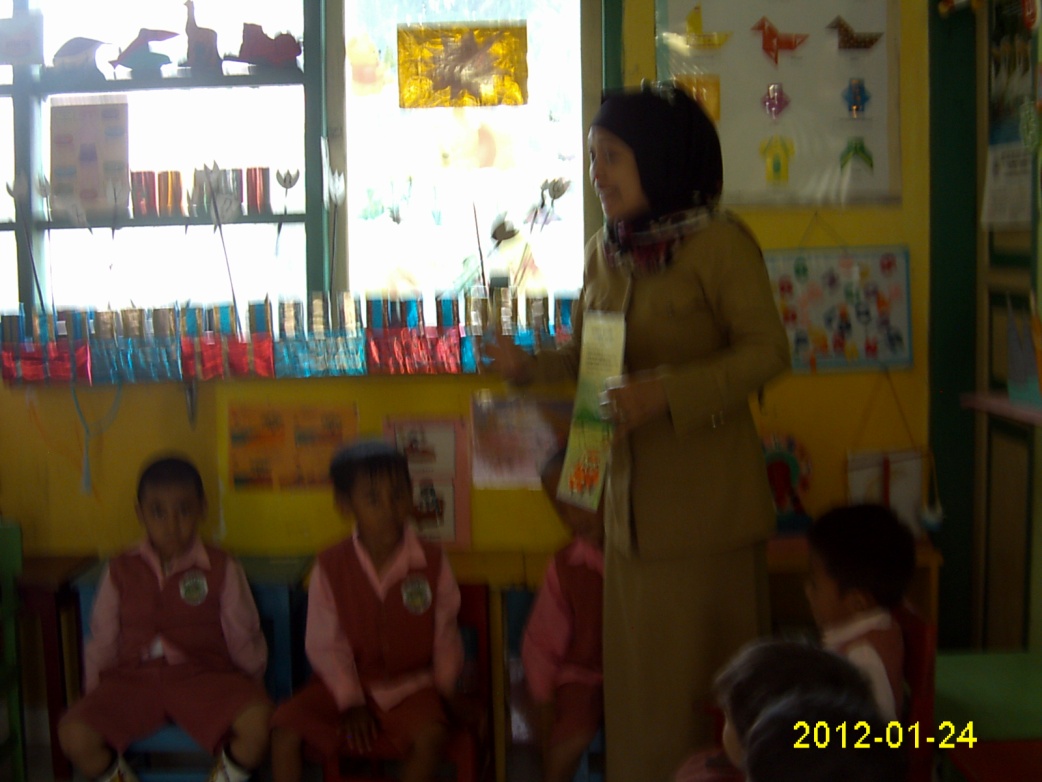 Guru Melakukan Kegiatan Percakapan dengan Menggunakan Gambar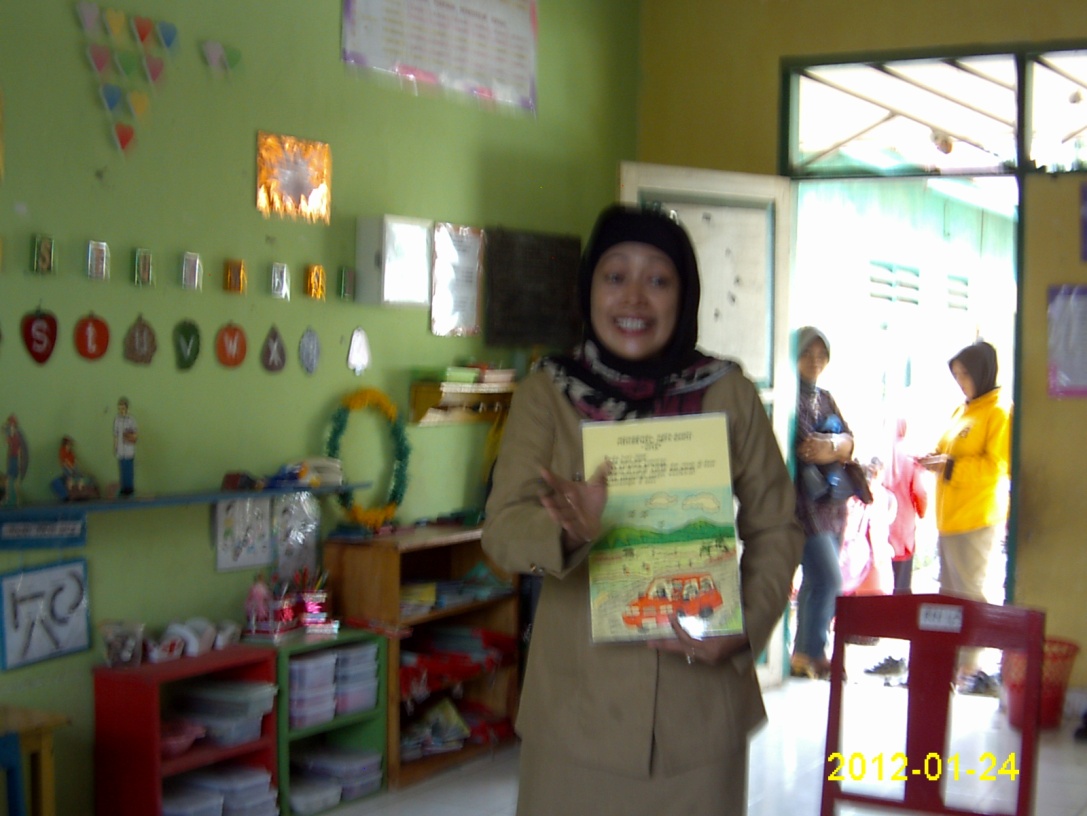 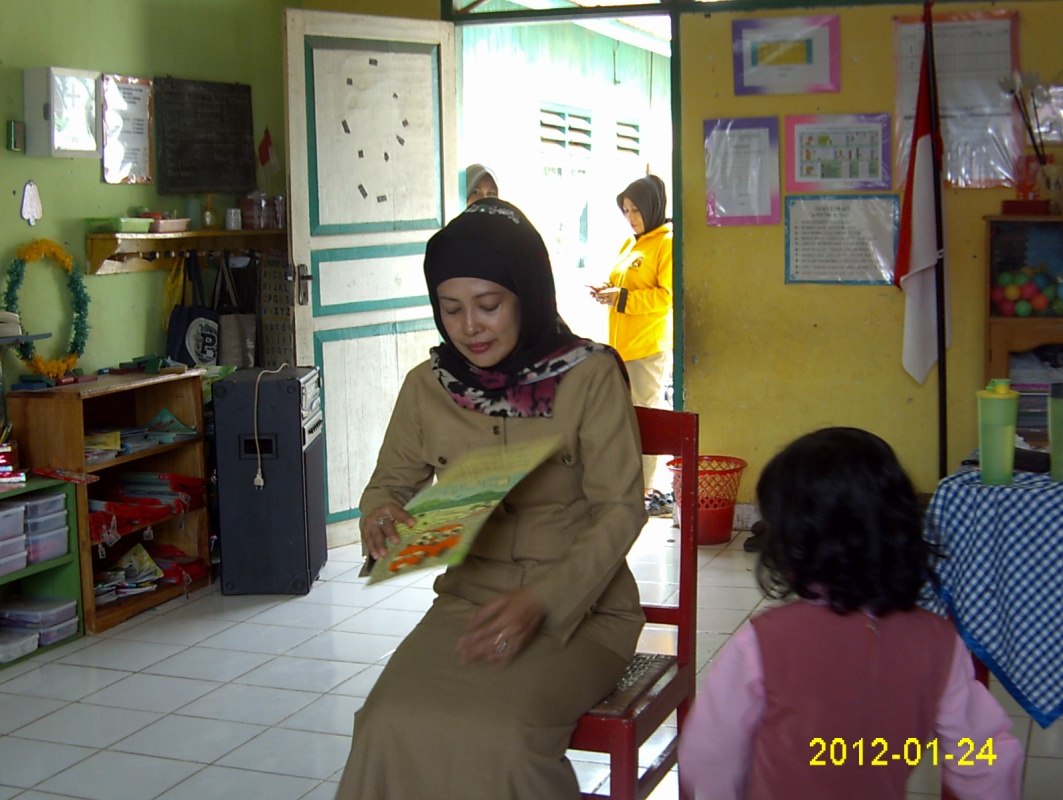 Guru Melakukan Kegiatan Percakapan dengan Menggunakan GambarGuru Melakukan Kegiatan Percakapan dengan Menggunakan Gambar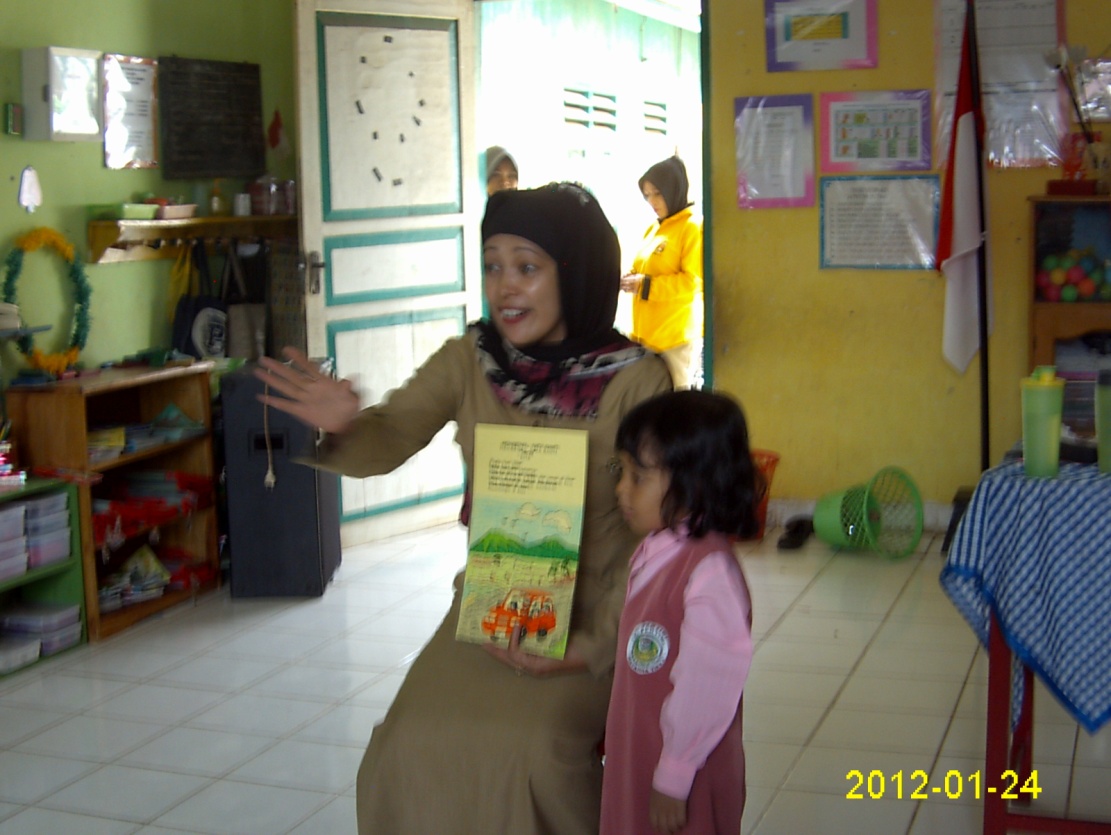 Guru dan Anak melakukan kegiatan Percakapan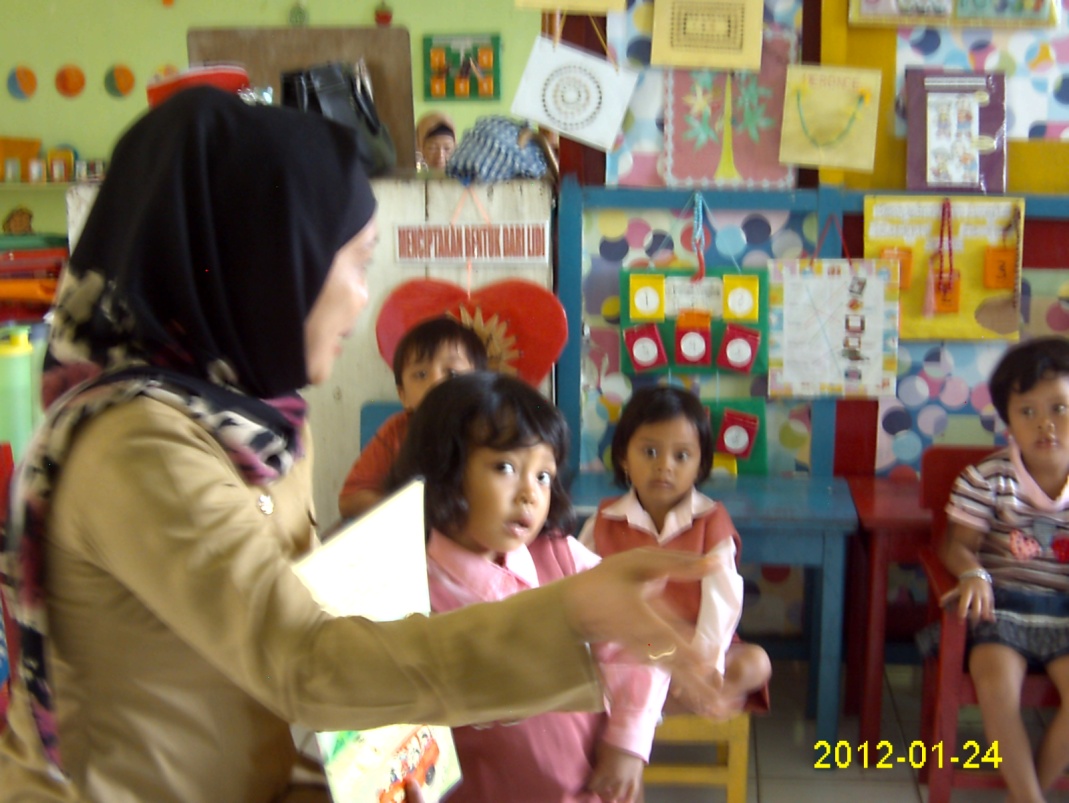 Guru dan Anak melakukan kegiatan Percakapan